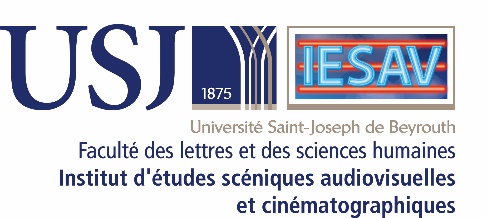 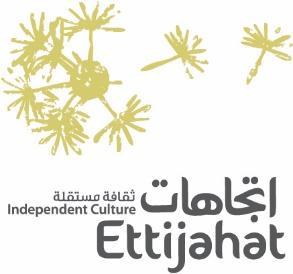 أجيال: برنامج دعم تعلّم الفنون | الإصدار المشترك مع جامعة القدّيس يوسف في بيروتالدراسات العليا في المسرح والسينما - العام الدراسي 2023 - 2024استمارة التقدّم- يرجى قراءة ملف الدليل التوجيهي والأسئلة الشائعة قبل ملء الاستمارة، تحتاج قراءة الملف إلى عشر دقائق في حدٍ أقصى! - الرجاء التأكد من إرفاق جميع الملفات المطلوبة قبل الإرسال، مع العلم أن نقص أحد الملفات سيؤدي إلى استبعاد الاستمارة- ترسل الاستمارة بعد ملئها مع المرفقات إلى: ajyalusj@ettijahat.org - يمكنكم/ن التأكد من استلامنا الاستمارة حين يصلكم/ن إشعار استلام الكتروني. في حال عدم استلامكم/ن للإشعار يرجى إعادة الإرسال من جديد.المواعيد الأساسيةقبل ملء الاستمارة، نطلب منكم التأكد من المذكور أدناه:أنا من طلّاب وطالبات الفنون السورييّن والسوريّات أو الفلسطينييّن - السورييّن والفلسطينيّات – السوريّات المتواجدين والمتواجدات في سوريا أو لبنان وممن لا يزيد أعمارهم وأعمارهنّ عن 35 سنة، والراغبين والراغبات في دراسة الماجستير في مجالي السينما والمسرح في جامعة القدّيس يوسف في بيروت. القسم الأول - طلب المشاركة1. المعلومات الشخصية2. الشهادات التي حصلتم/ن عليها (1 أحدث شهادة)3. مهارات اللغة (ضع إشارة x لتحديد المستوى)4. التدريبات التعليمية التي حصلتم/ن عليها: (1 أحدث تدريب)القسم الثاني – استمارة الدراسة تأخذ اتجاهات - ثقافة مستقلة موضوع خصوصية البيانات على محمل الجد وبالتالي نود أن نعلمكم/نّ أنه عند تقديم طلباتكم/نّ من خلال هذا الاستمارة، ستقوم اتجاهات بجمع ومعالجة بياناتكم/نّ الشخصية. الهدف من ذلك هو تنظيم عملية اختيار المتقدمات والمتقدمين والمتقدّمات لمنح أجيال.  في حال تم اختياري أوافق على جميع شروط التقدم والحصول على منحة أجيال  الاسم:التاريخ: الأنشطةالتاريخ جلسة الأسئلة المفتوحة أونلاين28 نيسان/ أبريل 2023انتهاء المهلة المفتوحة لاستقبال الطلباتمنتصف ليل 15 أيّار/ مايو 2023 بتوقيت بيروتإجراء المقابلات للواصلين والواصلات إلى المرحلة النهائية  النصف الأول من شهر حزيران / يونيو 2023   إعلان النتائج النصف الثاني من شهر حزيران / يونيو 2023الاسم الكامل باللغة العربيةالاسم الكامل باللغة الإنجليزية وكما يذكر رسمياً في جواز السفرالعمرالتوجّه الجندري (أنثى/ ذكر/ آخر/ أفضل عدم التحديد)الجنسية/ الجنسياتمكان الإقامة: رقم أو اسم البناء، الشارع، المدينة، البلدالبريد الإلكترونيرقم الموبايلكيف عرفتم/ عرفتنّ عن برنامج أجيال؟التخصّص الفني إذا كنتم/ كنتنّ تعملون/ن ما هو العمل الحالي؟ما هو مدخولكم/ن السنوي (بالليرة السورية أو الدولار الأمريكي)؟يرجى كتابة نبذةٍ مهنيةٍ عنكم/ن لا تزيد عن 300 كلمةالجامعةالكليةالشّهادةالمعدّل سنة التخرّج123متقدّمةجيّدةمتوسّطةمبتدئةالعربيةالإنكليزيةالفرنسيةلغات أخرى (يرجى التحديد)الجامعة / المعهد / الجهةموضوع التدريبمدّة التدريبالسّنة1231. ما المجال الفني الذي ترغبون في دراسته (ماجستير في المسرح أو ماجستير في السينما) وما سبب اختياره وما هو ارتباطه بتجربتكم/ن التعليمية والفنّية؟ (300 كلمة) 2. ما هو الموضوع الفنّي الذي ترغبون في العمل عليه خلال دراسة الماجستير وبعد انتهاء العام الدراسي 2023-2024، وما هي أسباب اختياره وما مدى ارتباطه مع دراستكم/ن وعملكم/ن المهني؟ (لا يتجاوز 400 كلمة)3. مصادر التمويل يرجى ذكر أي مصادر تمويلٍ لدعم دراستكم/ن بما يتضمّن المصادر الشخصية 4. هل من ملاحظاتٍ ومعلوماتٍ أخرى تودّون إضافتها؟ (سؤال اختياري لا يتجاوز 400 كلمة)نشجعكم/ن على إضافة أي روابط لأعمالٍ أو مشاريع فنّية قمتم/ن بها يمكن أن تعطي فهماً أفضل عن خبراتكم/ن.